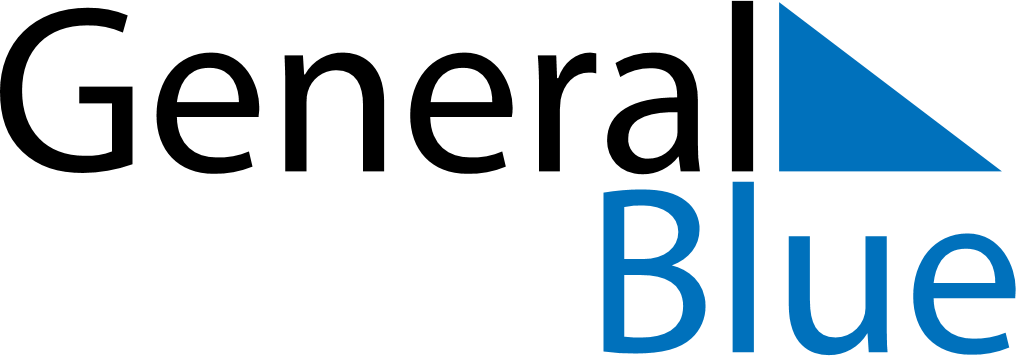 April 2030April 2030April 2030April 2030April 2030April 2030EthiopiaEthiopiaEthiopiaEthiopiaEthiopiaEthiopiaMondayTuesdayWednesdayThursdayFridaySaturdaySunday1234567891011121314Feast of the Sacrifice (Eid al-Adha)1516171819202122232425262728Good FridayEaster Sunday2930NOTES